Valley Primary School Curriculum Drivers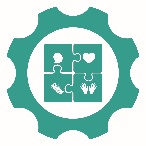 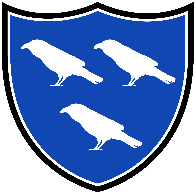 